Implementasi Data Mining Dalam Klasifikasi Kunjungan Wisatawan Di Kota Yogyakarta Menggunakan Algoritma K- MeansBambang Setio Purnomo1, Putri Taqwa Prasetyaningrum2Program Studi Sistem Informasi, Fakultas Teknologi Informasi, Universitas Mercu Buana YogyakartaYogyakarta, IndonesiaEmail : 1bambang.15121016@gmail.com, 2putri@mercubuana-yogya.ac.idDiajukan : 14 februari 2020AbstrakDari banyaknya data kunjungan wisatawan pada setiap bulan dan tahunnya sehingga sangat sulit untuk mengetahui banyaknya jumlah wisatawan yang terjadi pada setiap bulannya. Pada saat peneliti melakukan kerja praktek di Dinas Pariwisata problem seperti ini yang masih menjadi PR bagi Dinas Pariwisata untuk mengolah data jumlah kunjungan wisatawan. Dari pemikiran di atas maka, dilakukan peneliti tentang klasifikasi Kunjungan Wisatawan Di Kota Yogyakarta menggunakan metode K-Means. Tujuannya adalah untuk mengetahui objek wisata yang memiliki potensi yang paling rendah dalam kunjungan wisatawan sampai yang paling tinggi. Klasifikasi tersebut dapat menggunakan metode Algoritma K-Means karena metode ini sangat mudah di implementasikan serta menggunakan prinsip yang sederhana dan dapat di jelaskan dalam non-statistik dan Algoritma K-Means ini sangat cocok untuk penelitian yang bersifat unsupervised (tanpa arahan). Dari data yang diinputkandan telah di proses melalui metode Algoritma K-Means bahwa telah melakukan iterasi sebanyak 5 kali dengan memilih cluster 1, cluster 2, cluster 3 secara acak (random) dengan cluster 1 memiliki 24 data dengan persentase sebesar (50%), cluster 2 memiliki 11 data dengan persentasesebesar (23%), dan cluster 3 memiliki 13 data dengan persentase sebesar (27%).Kata kunci: klasifikasi kunjungan wisatawan, Data Mining, Algoritma K-Means, Knowledge Discovery In Databases (KDD), dinas pariwisata.AbstractFrom a large number of tourist visits data every month and year, it is difficult to know the number of tourist visits each month. When the researcher did an internship in the Department of Tourism, this kind of problem still become unfinished work for the Department of Tourism to process data on the number of tourist visits. From the above thought, a study was conducted on the classification of Tourist Visits in Yogyakarta City using the K-Means method. The aim is to find out which tourist attractions have the lowest potential of visits to the highest. The classification can use the K-Means Algorithm method because this method is very easy to implement and uses simple principles and can be explained in non-statistics, and it is very suitable for unsupervised research. From the data entered and processed through the K-Means Algorithm method, that iterated 5 times by selecting cluster 1, cluster 2, cluster 3 randomly with cluster 1 having 24 data with a percentage of (50%), cluster 2 has 11 data with a percentage of (23%), and cluster 3 has 13 data with a percentage of (27%).Keywords: tourist visit classification, Data Mining, K-Means Algorithm, Knowledge Discovery In Databases (KDD), tourism department.PendahuluanYogyakarta merupakan salah satu kota di Indonesia yang memiliki daya tarik wisata dan merupakan kota tujuan wisata yang paling diminati oleh wisatawan, dilihat dari jumlah kunjungan wisatawan yang semakin naik dari tahun ke tahun. Selain sebagai kota wisata, Yogyakarta merupakan kota pelajar, kota budaya dan kota perjuangan. Karena Yogyakarta disebut sebagai kota wisata, banyak berbagai macam objek wisata yang ditawarkan oleh Kota Yogyakarta. Mulai dari wisata budaya, wisata alam, wisata religi, wisata kuliner, wisata minat khusus dan wisata belanja. Wisata budaya merupakan salah satu objek wisata yang paling diminati oleh wisatawan jika berkunjung ke Yogyakarta. Pertumbuhan tingkat kunjungan wisatawan di kota yogyakarta tahun 2014-2018 sejumlah 2014 sebanyak 3.007.253 wisatawan, 2015 sebanyak 3.250.681 wisatawan, 2016 sebanyak3.261.748 wisatawan, 2017 sebanyak 3.894.711 wisatawan, dan 2018 sebanyak 4.103.240 wisatawan (Sumber : Dinas Pariwisata Kota Yogyakarta, 2018).Dari banyaknya data kunjungan wisatawan pada setiap bulan dan tahunnya sehingga sangat sulit untuk mengetahui banyaknya jumlah wisatawan yang terjadi pada setiap bulannya. Pada saat peneliti melakukan kerja praktek di Dinas Pariwisata problem seperti ini yang masih menjadi PR bagi Dinas Pariwisata untuk mengolah data jumlah kunjungan wisatawan.Dari pemikiran di atas maka, dilakukan peneliti tentang klasifikasi Kunjungan Wisatawan Di Kota Yogyakarta menggunakan metode K-Means. Tujuannya adalah untuk mengetahui objek wisata yang memiliki potensi yang paling rendah dalam kunjungan wisatawan sampai yang paling tinggi. Mengkelompokan tersebut dapat menggunakan metode Algoritma K-Means karena metode ini sangat mudah di implementasikan serta menggunakan prinsip yang sederhana dan dapat di jelaskan dalam non-statistik dan Algoritma K-Means ini sangat cocok untuk penelitian yang bersifat unsupervised (tanpa arahan). Dalam hal ini, penerapan datamining mampu menjadi solusi dalam menganalisa data. Dengan data yang sudah dikelompokkan menggunakan Algoritma K-Means diharapkan dapat mempermudah Dinas Pariwisata Kota Yogyakarta dalam klasifikasi hasil jumlah kunjungan wisatawan.Metode PenelitianPenelitian ini dilakukan dengan menggunakan beberapa tahan sesuai yang dijelaskan pada gambar 1, seperti pengumpulan data, pre-processing data, pembangunan sistem menggunakan metode K-Means.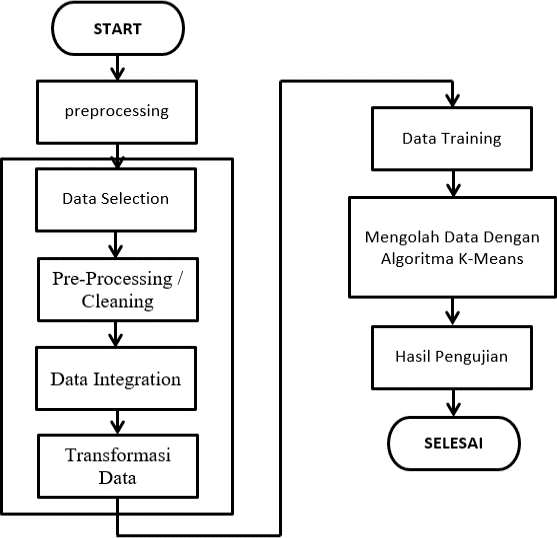 Gambar 1. Flowcat proses mengolah data dengan Algoritma K-MeansPengumpulan DataPengumpulan data dilakukan untuk memenuhi kebutuhan informasi data yang digunakan dalam penelitian. Pada tahap ini penelitian mendapatkan data dari Dinas Pariwisata Kota Yogyakarta dari tahun 2014-2018 dengan 48 data yang memiliki 3 atribut seperti : nama objek wisata, nama bulan, nama tahun.Pre-Processing Datadata yang di dapat dari Dinas Pariwisata Kota Yogyakarta merupakan data mentah yang belum siap di olah, leh karena itu perlu dilakukan tahap pre-processing untuk mendapatkan data yang siap untuk diolah pada proses selanjutnya. pertambangan informasi di database tidak teratur seperti pertambangan informasi adalah bagian dari prosedur pengungkapan knowledge dalam database itu sendiri (KDD), meskipun begitu pula informasi pertambangan adalah prosedur yang paling penting selama ini pengungkapan menghabiskan informasi dalam database (KDD) (han and kamber, 2006). Tahap Pre-Processing yang dilakukan adalahSeleksi informasi, determinasi informasi dari suatu susunan informasi operasional harus dilakukan sebelum fase extricating data dalam KDD dimulai. Informasi dari penentuan yang akan digunakan untuk proses penambangan informasi, menyingkirkan dalam dokumen terpisah dari database operasional.Pre-penganan / pembersihan, sbelum prosedur pertambangan informasi dapat dilakukan, proses pembersihan penting pada informasi yang menjadi pusat KDD. Proses pembersihan dapat menggabungkan salinan informasi yang saling bertentangan, dan menyesuaikan kesalahan dalam informasi, misalnya, kesalahan pencetakan.Perubahan, coding adalah prosedur perubahan pada informasi yang telah dipilih, sehingga informasi yang membandingkan peroses penambangan informasi. KDD proses coding di proses inventif dan sangat tunduk pada jenis atau contoh data yang akan tampak dalam database.Informasi pertambangan, pertambangan informasi adalah jalan menuju mencari contoh atau data menarik dalam memilih infomasi dengan memanfaatkan prosedur atau teknik strategi, teknik, atau perhitungan pertimbangan informasi dalam sangat bervariasi. Pilihan strategi yang tepat atau perhitungan tergantung intens pada tujuan dan proses KDD umumnya.Memahami / evaluasi, data desain yang dihasilkan dari prosedur informasi pertambangan harus ditampilkan dalam struktur efektif dipahami oleh mitra. Tahap ini adalah bagian dari prosedur KDD disebut pemahan. Tahap ini mengabungkan memeriksa apakah contoh atau data ditemukan ditolak oleh kebenarannya atau teori-teori yang ada beberapa waktu baru- baru ini (han, 2006).Knowledge, Pola-pola yang dihasilkan akan dipresentasikan kepada pengguna. Pada tahapan ini pengetahuan baru yang dihasilkan bisa dipahami semua orang yang akan dijadikan acuan pengambilan keputusan.Clustering Data Menggunakan Algoritma K-MeansMetode clustering menurut kategori kekompakan terbagi menjadi dua yaitu komplet dan parsial. Semua data bisa dikatakan kompak menjadi satu kelompok jika semua data bisa bergabung menjadi satu (dalam konteks penyekatan) namun jika ada sedikit data yang tidak ikut bergabung dalam kelompok mayoritas data tersebut dikatakan mempunyai perilaku menyimpang. Data yang menyimpang ini dikenal dengan sebutan noise. Metode yang tangguh untuk mendeteksi noise ini adalah DBSCAN (Wahyu, 2017).Clustering termasuk ke dalam descriptive methods, dan juga termasuk unsupervised learning dimana tidak ada pendefinisian kelas objek sebelumnya. Sehingga clustering dapat digunakan untuk menentukan label kelas bagi data-data yang belum diketahui kelasnya (Pada et al., 2018).Beberapa teknik clustering yang paling sederhana dan umum adalah clustering K-Means. Secara detail teknik ini menggunakan ukuran ketidak miripan untuk klasifikasi obyek. Ketidak miripan dapat diterjemahkan dalam konsep jarak. Dua obyek dikatakan mirip jika jarak dua objek tersebut dekat. Semakin tinggi nilai jarak, semakin tinggi nilai ketidak miripannya (Handoko, 2016).Dalam penelitian ini metode yang digunakan yaitu metode data mining sebagai berikut. (a) Tahap pengumpulan data, (b) Tahap pengolahan data, (c) Tahap Clustering dan (d) Tahap Analisis. Dapat dilihat digambar 2 berikut adalah flowchart Algoritma K-Means (Windarto,2017).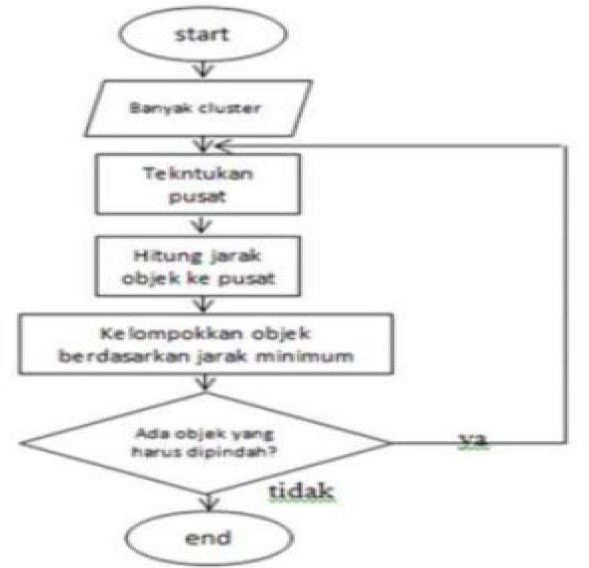 Gambar 2. Algoritma K-MeansLangkah-langkah yang dipergunakan dalam metode K-Means sesuai gambar flowchart yang ditampilkan pada gambar 1 adalah sebagai berikut (Sani, 2018):Tentukan jumlah cluster yang ingin dibentuk dan tetapkan pusat cluster k.Menggunakan jarak euclidean kemudian hitung setiap data ke pusat cluster.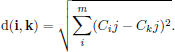 Kelompokkan data ke dalam cluster dengan jarak yang paling pendek dengan persamaan.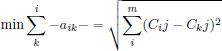 Hitung pusat cluster yang baru menggunakan persamaan.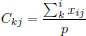 Dengan : Xij_ Kluster ke k p = banyaknya anggota cluster ke – kUlangi langkah dua sampai dengan empat sehingga sudah tidak ada lagi data yang berpindah ke cluster yang lain (Sadewo et al, 2017).Hasil Dan Pembahasan1. Iterasi ke 1a	Penentuan pusat (centroid) awal clusterUntuk menentukan pusat (centroid) awal ditentukan dengan mengacak (random) dari data nilai yang sudah ada. Pada kasus ini pusat (centroid) awal dapat dilihat di tabel 1.Tabel 1. Pusat (Centroid) Awal ClusterPerhitungan jarak dengan pusat cluster dapat dilihat ditabel 2 dengan rumus : d (x,y) = ‖𝑥−𝑦‖ = √Σ(𝑥𝑖−𝑦𝑖)𝑛𝑖=12 ; i= 1,2,3,…nPerhitungan jarak dari data ke-1 terhadap pusat cluster adalah : C(1,1)=√( 53492−34125)2+( 27354−29254)2+(29245−31536)2+(40545−36741)2+(45626−38734)2 = 2111657C(1,2)=√( 53492−53492)2+( 27354−27354)2+(29245−29245)2+(40545−40545)2+(45626−45626)2 = 0C(1,3)=√( 53492−11507)2+( 27354−9129)2+(29245−9024)2+(40545−10247)2+(45626−11034)2 = 6795848Tabel 2. Perhitungan jarak dengan pusat clusterKeterangan :C1 memiliki 21 anggota, yaitu data ke-2, data ke-4, data ke-7, data ke-8, data ke-9, data ke-10, data ke-11, data ke-12, data ke-13, data ke-14, data ke-15, data ke-16, data ke-17, data ke-18, data ke-19, data ke-20, data ke-21, dan data ke-22 data ke-23, data ke-25, dan data ke-26.C2 memiliki 15 anggota, yaitu data ke-1, data ke-3, data ke-5, data ke-6, data ke-24, data ke-27, data ke-28, data ke-29, data ke- 30, data ke-31, data ke-32, data ke-33, data ke-34, data ke-35, dan data ke-36.C3 memiliki 12 anggota, yaitu data ke-37, data ke-38, data ke-39, data ke-40, data ke-41, data ke-42, data ke-43, data ke-44, data ke- 45, data ke-46, data ke-47, dan data ke-48.Perhitungan pusat cluster baru.Setelah di ketahui anggota tiap-tiap cluster kemudian pusat cluster baru di hitung berdasarkan data anggota tiap-tiap cluster sesuai dengan rumus pusat anggota cluster yaitu :𝑣=Σ𝑥𝑖𝑛𝑖=1𝑛 ; i=1,2,3,…n.Sehingga setiap data yang masuk ke dalam setiap cluster maka di jumlah lalu di bagi dengan banyaknya data yang masuk kedalam cluster tersebut dapat dilihat di gambar 2.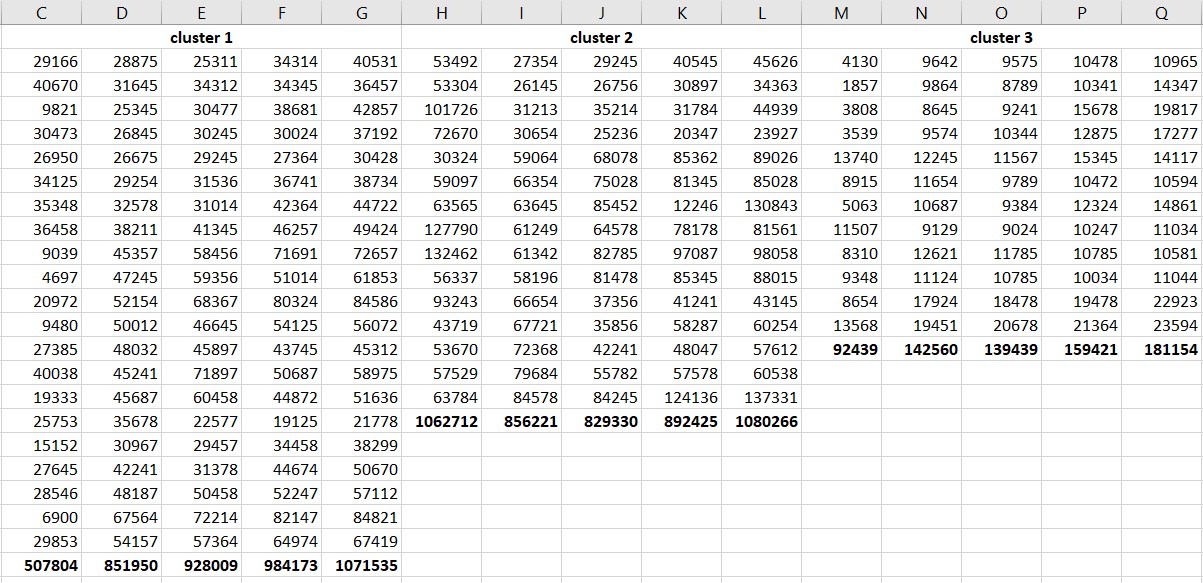 Gambar 2. Perhitungan pusat cluster baruC1507804:21 = 241811851950:21 = 40569928009:21 = 441909984173:21 = 4686541071535:21 = 510255C21062712:15 = 708475856221:15 = 570814829330:15 = 552887892425:15 = 594951080266:15 = 720177C392439:12 = 770325142560:12 = 11880139439:12 = 116199159421:12 = 132851181154:12 = 150962Hasil pembentukan pusat (centroid) baru dapat dilihat di tabel 3.Tabel 3. Hasil Pembentukan Pusat Cluster BaruSetelah di lakukan iterasi selama 5 (lima) kali diperoleh nilai seperti pada tabel 3 dan dikarenakan anggota centroid 1, centroid 2, centroid 3 pada iterasi ke 5 (lima) tidak mengalami perubahan, maka iterasi dihentikan.Tabel 3. Hasil dari perhitungan Algoritma K-Means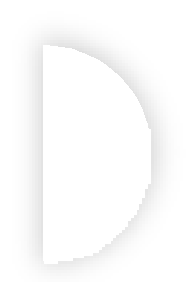 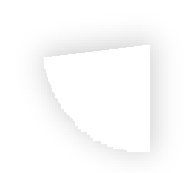 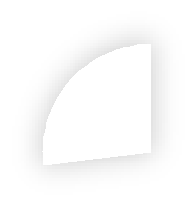 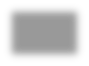 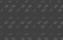 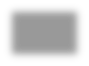 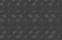 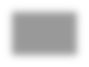 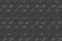 Hasil grafik dari persebaran data dengan menggunakan metode Algoritma K-Means bahwa telah melakukan iterasi sebanyak 5 kali dengan memilih cluster 1, cluster 2, cluster 3 secara acak (random) dengan cluster 1 memiliki 24 data dengan persentase sebesar (50%), cluster 2 memiliki 11 data dengan persentase sebesar (23%), dan cluster 3 memiliki 13 data dengan persentase sebesar (27%).Kesimpulan Dan SaranData kunjungan wisatawan Kota Yogyakarta bisa kita lihat dari 3 cluster yaitu cluster 1, cluster 2, cluster 3. Cluster 1 yakni jumlah kunjungan wisatawan dengan kategori sedang dengan rata-rata 15.611 wisatawan sampai 46.783 wisatawan dengan 24 data dan persentase sebesar (50%) masuk kedalam objek wisata kraton pada bulan januari sampai bulan desember, taman pintar pada bulan januari, februari, april, mei, juni, juli, september, oktober, november, dan di objek wisata gembira loka zoo pada bulan agustus, september, oktober. Cluster 2 yakni jumlah kunjungan wisatawan dengan kategori tinggi dengan rata-rata 46.784 wisatawan sampai 91.566 wisatawan dengan memiliki 11 data dengan persentase sebesar (23%) masuk kedalam objek wisata taman pintar pada bulan maret dan desember, dan di objek wisata gembira loka zoo pada bulan januari, februari, maret, april, mei, juni, juli, november, dan desember. Cluster 3 jumlah kunjungan wisatawan dengan kategori rendah 0 wisatawan sampai 15.610 wisatawan memiliki 13 data dengan persentase sebesar (27%) masuk kedalam objek wisata taman pintar pada bulan agustus, dan di objek wisata museum pada bulanjanuari sampai desember. Semoga dengan dilakukannya penelitian ini dapat membantu pihak Dinas Pariwisata Kota Yogyakarta dalam mengolah data kunjungan wisatawan.Daftar PustakaAdiya, M. H., & Desnelita, Y. (2019). Jurnal Nasional Teknologi dan Sistem Informasi Penerapan Algoritma K-Means Untuk Clustering Data Obat-Obatan Pada RSUD Pekanbaru. 01, 17–24.Handoko, K. (2016). PENERAPAN DATA MINING DALAM MENINGKATKAN MUTU PEMBELAJARAN PADA INSTANSI PERGURUAN TINGGI MENGGUNAKAN METODE K - MEANS CLUSTERING ( STUDI KASUS DI PROGRAM STUDI TKJ AKADEMI KOMUNITAS SOLOK SELATAN ). 02(03), 31–40.Masruro, A., & Luthfi, E. T. (2014). SISTEM PENUNJANG KEPUTUSAN PENENTUAN LOKASI WISATA MENGGUNAKAN K-MEANS CLUSTERING DAN TOPSIS Abstraksi PendahuluanTinjauan Pustaka. 15(04), 1–5.Pada, T., Hairos, C. V, & Menggunakan, I. (2018). Penerapan Data Mining Untuk Pengelompokan Wahana. 17(1), 92–104.Wahyu, mikael aditya. (2017). Plagiat merupakan tindakan tidak terpuji penerapan metode k- means clustering untuk mengelompokan potensi produksi buah – buahan di provinsi daerah istimewa yogyakarta.Maulida, L., Studi, P., & Informatika, M. (2018). KUNJUNGAN WISATAWAN KE OBJEK WISATA UNGGULAN DI PROV . DKI JAKARTA DENGAN K-MEANS. 2(3), 167–174.Metisen, B. M., & Sari, H. L. (2015). ANALISIS CLUSTERING MENGGUNAKAN METODE K- MEANS DALAM PENGELOMPOKKAN PENJUALAN PRODUK PADA SWALAYAN FADHILA. 11(2), 110–118.Data Jumlah Kunjungan Wisatawan Kota Yogyakarta, Dinas Pariwisata Kota Yogyakarta Tahun 2014 - 2018.Data Kunjungan Wisatawan Ke Objek Wisata Dari Pengelola Objek Wisata Dan Dinas Kebudayaan Diy Tahun 2014-2018Sari, R. W., & Hartama, D. (2018). Data Mining : Algoritma K-Means Pada Pengelompokkan Wisata Asing ke Indonesia Menurut Provinsi. 322–326.Sari, Y. A., & Dewi, R. K. (2018). Rekomendasi Lokasi Wisata Kuliner Menggunakan Metode K- Means Rekomendasi Lokasi Wisata Kuliner Menggunakan Metode K-Means Clustering Dan Simple Additive Weighting. July.Amoes Martin, Hamdani (2018). SISTEM PENDUKUNG KEPUTUSAN UNTUK PENENTUAN TUJUAN WIATA HOTEL DAN ALAM DI INDONESIA.Yulia, W. (2019).PENERAPAN DATAMINING UNTUK MENDUKUNG STRATEGI PROMOSI UNIVERSITAS MERCU BUANA YOGYAKATA FAKULTAS TEKNOLOGI INFORMASI.Putri ,T,W.(2019) GRADUATE STUDENT BEST PREDICTION ANALYSIS USING MULTILAYER PERCEPTRON(MLP).Syafrudin.(2015).CONTOH PERHITUNGAN MANUAL PENERAPAN METODE K-MEANS KLASTERING DATAMINING.Narwati.(2017).Pengelompokkan Mahasiswa Dengan Metode Algoritma K-Means.Centroid 13412529254315363674138734Centroid 25349227354292454054545626Centroid 311507912990241024711034iterasi 1iterasi 1iterasi 1iterasi 1iterasi 1data kejarak c1jarak c2jarak c3cluster terdekat121116,57067958,48228520,88525967,8449155,921321298,0415087,4557633,51248196,68418193,4456780,071568193,3649540,56104529,82644892,9635687,0268813,562725056,9143861,7450470,07188264,55826701,2646896,351914842,4533311,5140303,3110021116,5753782,911Centroid 124181140569441909468654510255Centroid 270847557081455288759495720177Centroid 377032511880116199132851150962iterasi 5iterasi 5iterasi 5iterasi 5iterasi 5data keJarak c1Jarak c2Jarak c3Cluster125115,2279886,663709,79cluster 1222150,9493200,3142925,35cluster 1332111,3292526,8854404,65cluster 1418327,1286515,351532,63cluster 1568711,3687345,89102912,8cluster 1653141,8410292367862,6cluster 1730942,2498535,9742721,56cluster 1823627,2495032,1440951,32cluster 1929844,21101869,334263,32cluster 11017363,7388283,6347917,34cluster 1